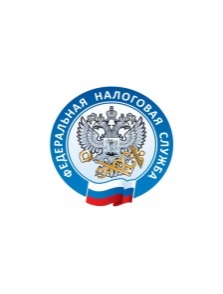 Управление ФНС России по Тульской областиИНФОРМИРУЕТНа территории Российской Федерации организации и индивидуальные предприниматели обязаны применять контрольно-кассовую технику, в соответствии с Федеральным законом от 22.05.2003 № 54-ФЗ                           «О применении контрольно-кассовой техники при осуществлении расчетов в Российской Федерации» Временную отсрочку до 01.07.2021 года от применения ККТ имеют предприниматели: -  продающие товары собственного производства;-  выполняющие работы или оказывающие услуги при                                                                                              условии отсутствия у них наемных работников.При расчете пользователь обязан выдать кассовый чек или бланк строгой отчетности на бумаге. Если до момента расчета покупатель (клиент) предоставил номер телефона или адрес электронной почты, то кассовый чек или бланк строгой отчетности необходимо направить ему в электронной форме, если иное не установлено Федеральным законом № 54-ФЗ.За нарушение законодательства Российской Федерации о применении контрольно-кассовой техники статьей 14.5 Кодекса Российской Федерации об административных правонарушениях предусмотрена административная ответственность. 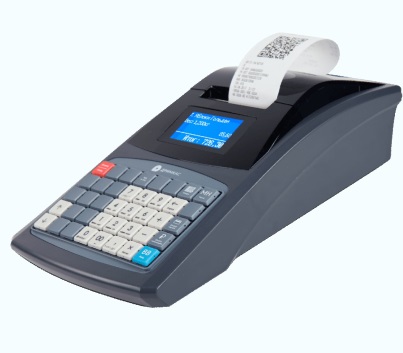 